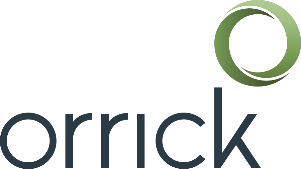 Orrick's Technology Companies GroupStart-Up Forms LibraryThe attached document is part of the Start-Up Forms Library provided by Orrick's Technology Companies Group.  By using/viewing the attached document, you agree to the Terms of Use Agreement for the Start-Up Forms Library, which can be viewed at:https://www.orrick.com/Total-Access/Tool-Kit/Start-Up-Forms/Terms-and-ConditionsRev 8/19Action of IncorporatorOF[Company Name]The undersigned, being the sole Incorporator of [Company Name], a corporation organized, or to be organized, under the laws of Delaware (the “Company”), hereby adopts the following resolutions pursuant to Section 108 of the Delaware General Corporation Law with respect to the initial organization of the corporation:Adoption of BylawsRESOLVED:  That the Bylaws attached to this Action of Incorporator as Exhibit A are hereby adopted as the Bylaws of the Company.RESOLVED FURTHER:  That the Secretary of the Company is hereby authorized and directed to execute a certificate of the adoption of the Bylaws and insert it in the Company’s Minute Book and that the officers of the Company are ordered to maintain a copy of such Bylaws in the principal office of the Company for the transaction of its business open for inspection by the stockholders at all reasonable times during office hours.Board of DirectorsRESOLVED:  That each of the following individuals are hereby elected as the directors of the Company, to serve as directors until such director’s successor has been duly elected and qualified, or until such time as such director resigns or is removed:[Director 1][Director 2][Director 3]This Action of Incorporator shall be filed in the Minute Book of the Company and shall be effective immediately following the certification by the Delaware Secretary of State of the filing of the Company’s certificate of incorporation; provided, however, that if such event has already occurred before the time of execution of this Action of Incorporator by the undersigned, then this Action of Incorporator shall be effective immediately.  This Action of Incorporator shall be deemed revoked if it has not become effective within 60 days of the Actual Date of Signature below, which Actual Date of Signature is the date on which provision for the effectiveness of this Action of Incorporator has been made.	
[Incorporator Name], IncorporatorActual Date of Signature: ____________________ EXHIBIT ABYLAWS